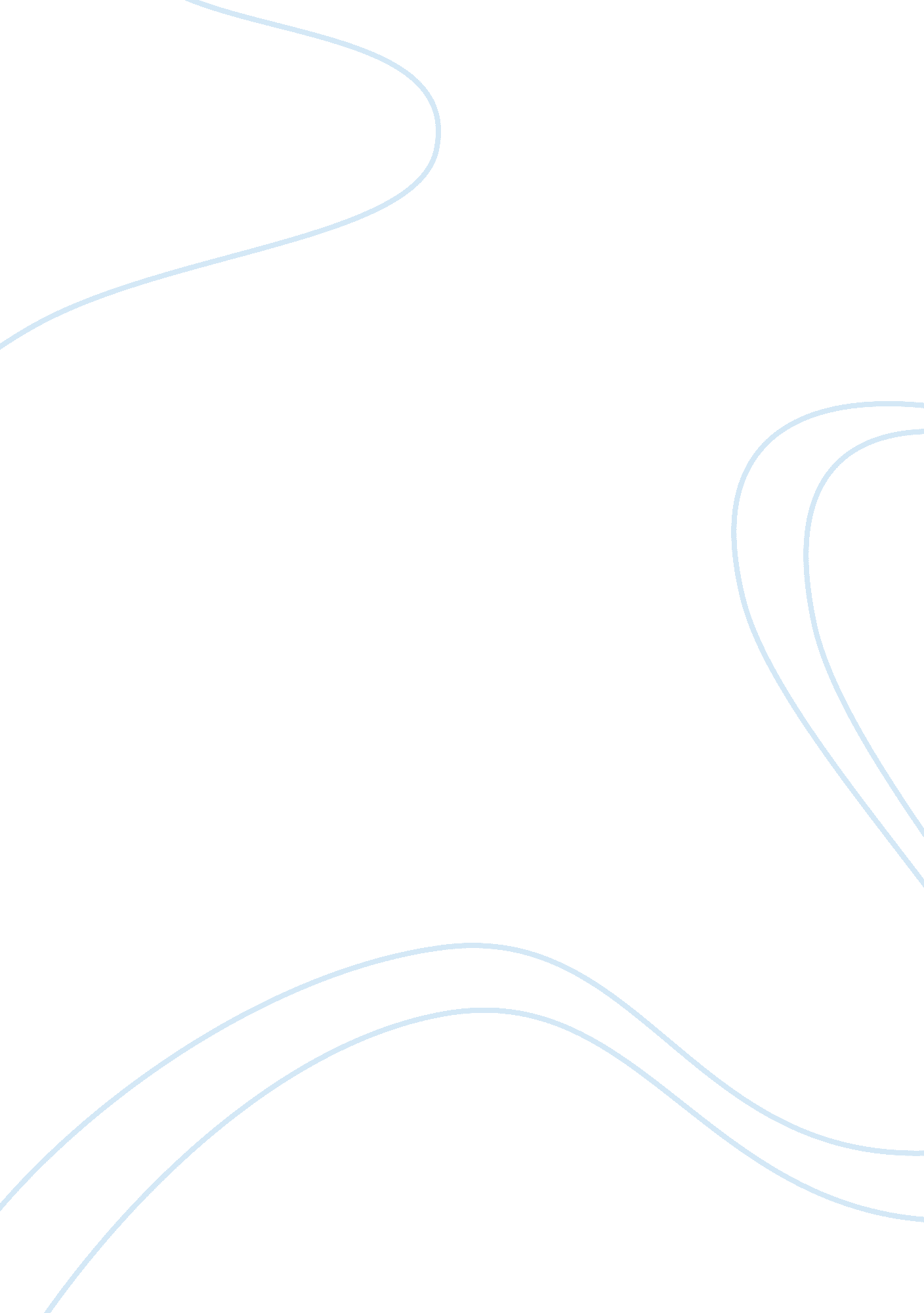 Personal persistence essay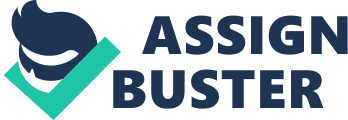 We’ve all had obstacles throughout our lives that required persistence and focus to overcome barriers that impeded our development towards a certain goal. Regardless if it was large or miniscule, the concept was still the same in order to accomplish a direct task. One such instance in my life was when I was preparing to try out for the high school basketball team upon entering my freshman year. I was never able to make it past tryouts in my previous years due to the fact that I was overweight, out of shape, unhealthy, and terrible at basketball. So I decided that the summer before I began high school and started tryouts that I was going to get in the best possible shape I could that summer and concentrate only on improving my basketball skills and fundamentals. I was still extremely untalented and unknowledgeable of the basics of basketball and fitness so I enlisted the help of my older brother a high school track star and his best friend a high school basketball star. With their experience, help, and knowledge they educated me on both subjects and then I put my summer plan together and started immediately. Upon entering my freshmen year after summer I proceeded to basketball tryouts where I finally made the team with ease becoming the second faster runner in school and breaking the record at my school for most accurate three point shooter and most three pointers made consecutively in a single game. 